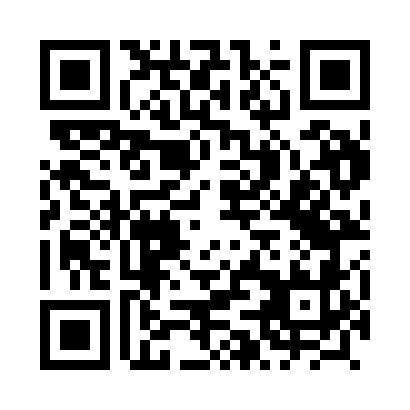 Prayer times for Wrzosowo, PolandMon 1 Apr 2024 - Tue 30 Apr 2024High Latitude Method: Angle Based RulePrayer Calculation Method: Muslim World LeagueAsar Calculation Method: HanafiPrayer times provided by https://www.salahtimes.comDateDayFajrSunriseDhuhrAsrMaghribIsha1Mon4:216:291:005:267:339:342Tue4:176:261:005:287:359:363Wed4:146:241:005:297:379:394Thu4:116:211:005:307:399:415Fri4:086:1912:595:327:419:446Sat4:046:1612:595:337:439:477Sun4:016:1412:595:347:459:498Mon3:576:1112:585:367:479:529Tue3:546:0912:585:377:489:5510Wed3:516:0712:585:387:509:5711Thu3:476:0412:585:407:5210:0012Fri3:446:0212:575:417:5410:0313Sat3:405:5912:575:427:5610:0614Sun3:365:5712:575:447:5810:0915Mon3:335:5512:575:458:0010:1216Tue3:295:5212:565:468:0210:1517Wed3:255:5012:565:478:0310:1818Thu3:225:4812:565:498:0510:2119Fri3:185:4512:565:508:0710:2520Sat3:145:4312:565:518:0910:2821Sun3:105:4112:555:528:1110:3122Mon3:065:3912:555:538:1310:3523Tue3:025:3612:555:558:1510:3824Wed2:575:3412:555:568:1710:4225Thu2:535:3212:555:578:1810:4526Fri2:495:3012:545:588:2010:4927Sat2:445:2812:545:598:2210:5328Sun2:435:2512:546:018:2410:5729Mon2:425:2312:546:028:2610:5830Tue2:415:2112:546:038:2810:59